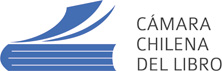 PREMIO A LA EDICIÓN  2023CATEGORÍA DE POSTULACIÓN (marque sólo una alternativa): IDENTIFICACIÓN DE LA OBRA: IDENTIFICACIÓN DE QUIEN POSTULA A LA OBRA: SE ADJUNTAN 2 EJEMPLARES DE LA OBRADeclaro que este libro postulado cumple con las bases del Premio a la Edición 2023 y se ha editado respetando la legislación vigente sobre derechos de autor y propiedad intelectual.__________________________Firma                                                               FICHA DE POSTULACIÓNUSO EXCLUSIVO CÁMARA DEL LIBRO REGISTRO N°FECHA   ____ NIÑOS Y NIÑAS (RECOMENDADO HASTA 12 AÑOS)   ____ FICCIÓN (JÓVENES O ADULTOS)    ____ NO FICCIÓN (JÓVENES O ADULTOS)TÍTULO DEL LIBRO: TÍTULO DEL LIBRO: TÍTULO DEL LIBRO: TÍTULO DEL LIBRO: NOMBRE (S) AUTOR (ES): NOMBRE (S) AUTOR (ES): NOMBRE (S) AUTOR (ES): NOMBRE (S) AUTOR (ES): EDITOR/EDITORIAL: EDITOR/EDITORIAL: EDITOR/EDITORIAL: EDITOR/EDITORIAL: FECHA DE PUBLICACIÓN:FECHA DE PUBLICACIÓN:NÚMERO I.S.B.N.:NÚMERO I.S.B.N.:ENCUADERNACIÓN: FORMATO: FORMATO: N° DE PÁGINAS: NOMBRE EMPRESA O PERSONA NATURAL:RUT: NOMBRE EMPRESA O PERSONA NATURAL:RUT: NOMBRE EMPRESA O PERSONA NATURAL:RUT: NOMBRE EMPRESA O PERSONA NATURAL:RUT: NOMBRE CONTACTO: NOMBRE CONTACTO: NOMBRE CONTACTO: NOMBRE CONTACTO: DIRECCIÓN: DIRECCIÓN: DIRECCIÓN: DIRECCIÓN: TELEFONO FIJO: TELÉFONO CELULAR: CORREO ELECTRÓNICO: